SBĚROVÝ  DEN             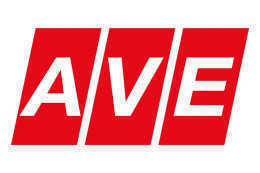 Dne 30. dubna 2022 v sobotu proběhne v  obci sběr nebezpečného odpadu.Nebezpečné odpady – AKU baterie, vyřazené léky, plechovky od barev a olejů, vyjeté oleje apod.Objemné odpady – matrace, nábytek, koberce, pneumatiky, podlahová krytina, apod. Stavební suť a střešní krytinu – v omezeném množství.Výrobky pro zpětný odběr - lednice, televizory, mrazáky, zářivky, počítače, monitory, elektronické nářadí, hračky apod.           Uvedený odpad můžete BEZPLATNĚ předat pracovníkům firmyAVE CZ odpadové hospodářství s.r.o., kteří přijedou do Vaší obce se speciální svozovou technikou.MÍSTO A ČAS PŘISTAVENÍ SBĚROVÉHO VOZU :OBEC  TUPADLYTupadly - u  kapličky08 10 hod. 08 40 hod.Tupadly - parkoviště za hotelem                  Tupadly 08 45 hod.09 00  hod.